 Inschrijvingsformulier Connecting Youth : Jongerenforum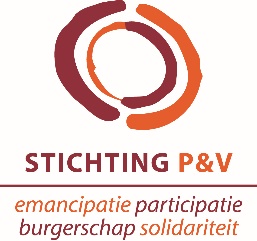 Schrijf je in voor de voorselectie en waag je kans om deel te nemen aan het Jongerenforum van de Stichting P&V en lid te worden van de jury van Connecting Youth.Voorwaarden : Minimum 17 jaar oud zijn en maximum 23 jaar oud Gedomicilieerd zijn in België.Een van de twee talen van het forum kunnen gebruiken : Nederlands of Frans (simultaanvertaling is aanwezig)Inschrijvingsformulier terug te sturen naar saskia.de.groof@pv.be et dunia.oumazza@pv.beAlgemene informatieNaam en voornaam : 	Adres : 	Telefoon /GSM:  Geboortedatum : 	Geboorteplaats :E-mail : 	Duid aan en vul aan£ ik ga naar school  Welke richting en school? …………………………………………………………………………….£ ik ben student hoger onderwijs  Welke richting en instelling?……………………………………………………£ ik ben werkzoekend  Sinds wanneer? ………………………………………….……………………………………………£ ik werk  Welk werk doe je? ………………………………………………………………………………………………………£ Andere?  Leg uit …………….…………………………………………………………………………………………………………Indien je minderjarig bent: Ik krijg toestemming van mijn ouders/voogd om deel te nemen aan het jongerenforum:£    ja (indien je geselecteerd wordt, zal hen gevraagd worden een toestemmingsformulier te tekenen).Praktische informatieBeschik je over volgende digitale tools? (meerdere antwoorden mogelijk)£    computer of laptop£ tablet£    smartphoneKan je virtuele bijeenkomsten volgen, bv. via Skype, Teams of Google meet ? £    ja £ neeKan je je vrijmaken voor ongeveer 4 weekends en enkele andere activiteiten van het jongerenforum en dit tussen oktober 2021 en mei 2023? £    ja !£ ja, maar………………………………………………………………………………………………………………………………Talenkennis : £ Talen die je thuis spreekt : ……………………………………………………………………………………………………….£ Andere talen : …………………………………………………………………………………………………………………………..Hoe heb je gehoord van het Jongerenforum van de Stichting P&V?…………………………………………………………………………………………………………………………………………………………….……………………………………………………………………………………………………………………………………………………………Waarom wil je graag deelnemen aan het Jongerenforum en wat verwacht je ervan? …………………………………………………………………………………………………………………………………………………………….…………………………………………………………………………………………………………………………………………………………….…………………………………………………………………………………………………………………………………………………………….Persoonlijke informatieWij willen je beter leren kennen, kan je daarom ook volgende vragen beantwoorden? Ben je lid van een organisatie, jeugdhuis, sportclub…? Zo ja, de welke ?………………………………………………………………………………………………………………………………………………………………………………………………………………………………………………………………………………………………………………………………………………………………………………………………………………………………………………………………………………………Wat zijn je hobby’s en/of passies ?…………………………………………………………………………………………………………………………………………………………….…………………………………………………………………………………………………………………………………………………………………………………………………………………………………………………………………………………………………………………………Welk beroep zou je graag uitoefenen? …………………………………………………………………………………………………………………………………………………………….…………………………………………………………………………………………………………………………………………………………….……………………………………………………………………………………………………………………………………………………………Wil je nog iets over jezelf zeggen of heb je nog vragen/opmerkingen? …………………………………………………………………………………………………………………………………………………………….…………………………………………………………………………………………………………………………………………………………….………………………………………………………………………………………………………………………………………………………………………………………………………………………………………………………………………………………………………………………….Het inschrijvingsformulier moet gestuurd worden naar saskia.de.groof@pv.be en dunia.oumazza@pv.be voor 19 september 2021.De Stichting P&V contacteert de geselecteerde jongeren op 30 september 2021. De eerste bijeenkomst vindt plaats tijdens het weekend van 22 tot 24 oktober 2021Simultane vertaling van en naar het Nederlands en het Frans zal beschikbaar zijn tijdens de bijeenkomsten, de deelnemers kunnen in hun eigen taal spreken. Tijdens de bijeenkomsten worden maaltijden verstrekt, waarbij rekening wordt gehouden met speciale dieetwensen. Alle vervoer- en verblijfkosten worden door de Stichting P&V gedekt. Gelieve ons op de hoogte te brengen van eventuele mobiliteitsproblemen, zodat wij daar rekening mee kunnen houden.De Stichting P&V houdt zich aan de wetgeving inzake de bescherming van de persoonlijke levenssfeer. Wij geven uw gegevens nooit door aan derden.www.stichtingpv.be